Publicado en Barcelona el 14/09/2015 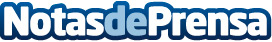 Billage vuelve a hacerlo y suma 16 funcionalidades Billage asegura que esta será la última vez, llegan a prometerlo incluso… de ahora en adelante, no dejarán tanto tiempo sin el lanzamiento de una nueva versión. Justifican este tiempo sin novedades como consecuencia al gran desarrollo realizado para la creación de nada menos que ... 16 NUEVAS FUNCIONALIDADES, a cual mejor y más útil.Datos de contacto:María AlcarazResponsable de ComunicaciónNota de prensa publicada en: https://www.notasdeprensa.es/billage-vuelve-a-hacerlo-y-suma-16 Categorias: Software Dispositivos móviles http://www.notasdeprensa.es